ΘΕΜΑ: Υποστήριξη Εκπαιδευτικών ΠΕ 78 σχολικών μονάδων στη βαθμολόγηση γραπτών: Στο πλαίσιο των επιμορφωτικών δράσεων του ΠΕΚΕΣ Κρήτης  με θέμα: «Παιδαγωγική και επιστημονική υποστήριξη Εκπαιδευτικών ΠΕ 78 στην αξιολόγηση και Βαθμολόγηση του μαθήματος της Κοινωνιολογίας » σας ενημερώνουμε ότι ο Σ.Ε.Ε Χρήστος Πατσός  προγραμματίζει ενημερωτικές επιμορφωτικές συναντήσεις για τους Εκπαιδευτικούς ΠΕ 78 των σχολείων με τηλεδιάσκεψη σύμφωνα με το ακόλουθο πρόγραμμα:Για τη συμμετοχή στην τηλεδιάσκεψη ο σχετικός σύνδεσμος είναι: Για τα Γ.Ε.Λ       https://minedu-gov-gr.webex.com/meet/chripatsosΧρήσιμες Οδηγίες: Παρακαλούνται οι Συνάδελφοι/σες πριν την έναρξη της τηλεδιάσκεψης να έχουν εισέλθει στο ιστολόγιο christospatsos.wordpress.com όπου θα υπάρχει σχετικό εκπαιδευτικό υλικό (Ερωτήσεις, Ενδεικτικές απαντήσεις, Βαθμολόγο, Τετράδιο Μαθητή). Να το έχουν κατεβάσει δημιουργώντας ένα σχετικό αρχείο με το όνομα προσομοίωση. Με τον τρόπο αυτό θα διευκολυνθεί η σχετική διαδικασία προσομοίωσης να έχει γρήγορο ρυθμό. Δεν χρειάζεται στη φάση αυτή να προβείτε σε διόρθωση του γραπτού. Η διόρθωση θα αρχίσει όταν καταλήξουμε μετά από διαβούλευση μεταξύ μας σε κοινές αποφάσεις. Μπορείτε όμως πριν την έναρξη της τηλεδιάσκεψης να μελετήστε τις ερωτήσεις και τις ενδεικτικές απαντήσεις αν πληρούν τον νόμο (Υ.Α) και είναι παιδαγωγικά και επιστημονικά άρτιες.Ο Σ.Ε.Ε ΠΕ 78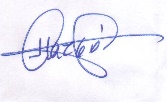 Χρήστος ΠατσόςΕΛΛΗΝΙΚΗ ΔΗΜΟΚΡΑΤΙΑΥΠΟΥΡΓΕΙΟ ΠΑΙΔΕΙΑΣ ΚΑΙ ΘΡΗΣΚΕΥΜΑΤΩΝ----------ΠΕΡΙΦΕΡΕΙΑΚΗ ΔΙΕΥΘΥΝΣΗ ΠΡΩΤΟΒΑΘΜΙΑΣ & ΔΕΥΤΕΡΟΒΑΘΜΙΑΣ ΕΚΠΑΙΔΕΥΣΗΣ ΑΤΤΙΚΗΣ----------1ο ΠΕΡΙΦΕΡΕΙΑΚΟ ΚΕΝΤΡΟ ΕΚΠΑΙΔΕΥΤΙΚΟΥ ΣΧΕΔΙΑΣΜΟΥ (ΠΕ.Κ.Ε.Σ.) ΑΤΤΙΚΗΣ Δρ. Χρήστος ΠατσόςΣυντονιστής Εκπαιδευτικού Έργου Κοινωνικών ΕπιστημώνΈδρα: 1Ο ΠΕΚΕΣ Αττικής με επιστημονική αρμοδιότητα στα:2ο,5ο,ΠΕΚΕΣ Κρήτης & 2ο ΠΕΚΕΣ Ν. Αιγαίου----------ΕΛΛΗΝΙΚΗ ΔΗΜΟΚΡΑΤΙΑΥΠΟΥΡΓΕΙΟ ΠΑΙΔΕΙΑΣ ΚΑΙ ΘΡΗΣΚΕΥΜΑΤΩΝ----------ΠΕΡΙΦΕΡΕΙΑΚΗ ΔΙΕΥΘΥΝΣΗ ΠΡΩΤΟΒΑΘΜΙΑΣ & ΔΕΥΤΕΡΟΒΑΘΜΙΑΣ ΕΚΠΑΙΔΕΥΣΗΣ ΑΤΤΙΚΗΣ----------1ο ΠΕΡΙΦΕΡΕΙΑΚΟ ΚΕΝΤΡΟ ΕΚΠΑΙΔΕΥΤΙΚΟΥ ΣΧΕΔΙΑΣΜΟΥ (ΠΕ.Κ.Ε.Σ.) ΑΤΤΙΚΗΣ Δρ. Χρήστος ΠατσόςΣυντονιστής Εκπαιδευτικού Έργου Κοινωνικών ΕπιστημώνΈδρα: 1Ο ΠΕΚΕΣ Αττικής με επιστημονική αρμοδιότητα στα:2ο,5ο,ΠΕΚΕΣ Κρήτης & 2ο ΠΕΚΕΣ Ν. Αιγαίου----------ΕΛΛΗΝΙΚΗ ΔΗΜΟΚΡΑΤΙΑΥΠΟΥΡΓΕΙΟ ΠΑΙΔΕΙΑΣ ΚΑΙ ΘΡΗΣΚΕΥΜΑΤΩΝ----------ΠΕΡΙΦΕΡΕΙΑΚΗ ΔΙΕΥΘΥΝΣΗ ΠΡΩΤΟΒΑΘΜΙΑΣ & ΔΕΥΤΕΡΟΒΑΘΜΙΑΣ ΕΚΠΑΙΔΕΥΣΗΣ ΑΤΤΙΚΗΣ----------1ο ΠΕΡΙΦΕΡΕΙΑΚΟ ΚΕΝΤΡΟ ΕΚΠΑΙΔΕΥΤΙΚΟΥ ΣΧΕΔΙΑΣΜΟΥ (ΠΕ.Κ.Ε.Σ.) ΑΤΤΙΚΗΣ Δρ. Χρήστος ΠατσόςΣυντονιστής Εκπαιδευτικού Έργου Κοινωνικών ΕπιστημώνΈδρα: 1Ο ΠΕΚΕΣ Αττικής με επιστημονική αρμοδιότητα στα:2ο,5ο,ΠΕΚΕΣ Κρήτης & 2ο ΠΕΚΕΣ Ν. Αιγαίου----------ΕΛΛΗΝΙΚΗ ΔΗΜΟΚΡΑΤΙΑΥΠΟΥΡΓΕΙΟ ΠΑΙΔΕΙΑΣ ΚΑΙ ΘΡΗΣΚΕΥΜΑΤΩΝ----------ΠΕΡΙΦΕΡΕΙΑΚΗ ΔΙΕΥΘΥΝΣΗ ΠΡΩΤΟΒΑΘΜΙΑΣ & ΔΕΥΤΕΡΟΒΑΘΜΙΑΣ ΕΚΠΑΙΔΕΥΣΗΣ ΑΤΤΙΚΗΣ----------1ο ΠΕΡΙΦΕΡΕΙΑΚΟ ΚΕΝΤΡΟ ΕΚΠΑΙΔΕΥΤΙΚΟΥ ΣΧΕΔΙΑΣΜΟΥ (ΠΕ.Κ.Ε.Σ.) ΑΤΤΙΚΗΣ Δρ. Χρήστος ΠατσόςΣυντονιστής Εκπαιδευτικού Έργου Κοινωνικών ΕπιστημώνΈδρα: 1Ο ΠΕΚΕΣ Αττικής με επιστημονική αρμοδιότητα στα:2ο,5ο,ΠΕΚΕΣ Κρήτης & 2ο ΠΕΚΕΣ Ν. Αιγαίου----------Αθήνα, 15/05/2020Αρ. Πρωτ.Ταχ. Δ/νσηΤαχ. ΚώδικαςΑρ. τηλ.Αρ. FaxΗλ. Ταχ.ΠληροφορίεςΤαχ. Δ/νσηΤαχ. ΚώδικαςΑρ. τηλ.Αρ. FaxΗλ. Ταχ.Πληροφορίες: Χίου 16-18: 10438, Αθήνα: 2107770983: : 1pekes@attik.pde.sch.gr: Πέτρος Καφήρας  Γιάννης Αντωνόπουλος: Χίου 16-18: 10438, Αθήνα: 2107770983: : 1pekes@attik.pde.sch.gr: Πέτρος Καφήρας  Γιάννης ΑντωνόπουλοςΠρος:Διευθυντές/ντριε ΓΕΛ (δημόσιων και ιδιωτικών) ΔΔΕ Χανίων, Ρεθύμνου, Ηρακλείου και ΛασιθίουΚοιν.:-Περιφερειακό Διευθυντή Πρωτοβάθμιας και Δευτεροβάθμιας Εκπαίδευσης  Κρήτης-ΔΔΕ Χανίων, Ρεθύμνου, Ηρακλείου και ΛασιθίουΣχολικές ΜονάδεςΗμέρα και ΏραΘέμα επιμορφωτικής συνάντησηςΕκπαιδευτικούς των ΓΕΛ: ΔΔΕ Χανίων και ΡεθύμνουΕκπαιδευτικούς των ΓΕΛ ΔΔΕ Ηρακλείου και ΛασιθίουΠΕΜΠΤΗ 21/5/2020ΏΡΕΣ 18-20ΠΑΡΑΣΚΕΥΗ 22/5/2020ΩΡΕΣ: 18-20Προσομοίωση βαθμολόγησης γραπτών του μαθήματος ΚοινωνιολογίαςΠροσομοίωση βαθμολόγησης γραπτών του μαθήματος Κοινωνιολογίας